Bicycle Advisory Committee Minutes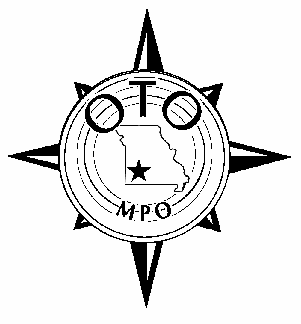 January 6, 20091st Floor Conference Room, Busch Municipal Building840 Boonville Springfield, Missouri.The following members were present: Welcome and Introductions.Safe and Sound Program:  MoDOT has requested a recommendation on three bridges currently programmed for improvements as part of the Safe and Sound bridge program as to the need for pedestrian and bicycle accommodations.  Once the projects have been individually scoped and the cost of the accommodations has been determined, then it will be decided if said accommodations will be made.  Inclusion of facilities in the final project is dependent on reasonable cost, which is generally defined as 20 percent of the overall project.The bridge on State Highway YY is used as an on-street bike route and will have a trail underneath it in the future.  The bridge on State Highway 125 in Greene County has plans for a trail underneath in the future.  The bridge on State Highway 125 in Christian County currently has a number of existing bicyclists and pedestrians due to its location over the Finley River.  BPAC has recommended that bicycle and pedestrian facilities be considered as improvements to these bridges are designed.Hart/KellerOther Business:  The 1/8th cent project list is still being compiled.  The Ozark Greenways Annual Membership meeting will be on February 12, 2009 and will feature Chris Balish as the keynote speaker.  The 2009 Ozarks Regional Bike Summit will be on February 13, 2009.  The Missouri Parks and Recreation Association has chosen Springfield for the sire of the next Missouri State Trail Summit on October 7, 8, 9, 2009.  The ITE conference will also be here in mid-September.  The Missouri APA Conference will also be in Springfield in October.Adjournment: Adjourned. Scott Bachman, MoDOT D7Joel Keller, Greene CountyTim Conklin, OTONatasha Longpine, OTODawne Gardner, MoDOT D8Ann Razer, City of SpringfieldCoy Hart, MO Bike FedMandy Taylor, City of SpringfieldDebbie Hickey, Springfield R-XIIDan Watts, SMCOGDavid Hutchison, City of SpringfieldTerry Whaley, Ozarks Greenways